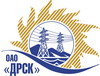 Открытое акционерное общество«Дальневосточная распределительная сетевая  компания»ПРОТОКОЛ ВЫБОРА ПОБЕДИТЕЛЯПРЕДМЕТ ЗАКУПКИ: открытый электронный запрос предложений № 313 760 на право заключения Договора на выполнение работ «Проведение изыскательских работ (геодезия, геология, экология) для нужд филиала "АЭС" для нужд филиала ОАО «ДРСК» «Амурские электрические сети» (закупка 49 раздела 2.1.1. ГКПЗ 2014 г.).Планируемый объем работ: 5 000 000,0 руб. без НДС. Указание о проведении закупки от 28.10.2013 № 135.ПРИСУТСТВОВАЛИ: постоянно действующая Закупочная комиссия 2-го уровня.ВОПРОСЫ ЗАСЕДАНИЯ ЗАКУПОЧНОЙ КОМИССИИ:О ранжировке предложений после проведения переторжки. Выбор победителя закупки.ВОПРОС 1 «О ранжировке предложений после проведения переторжки. Выбор победителя закупки»ОТМЕТИЛИ:В соответствии с критериями и процедурами оценки, изложенными в документации о закупке после проведения переторжки,  предлагается ранжировать предложения следующим образом:1 место: ООО "ЦЭСП" г. Новосибирск планируемый объем работ 5 000 000,0 руб. без НДС (5 900 000,0 руб. с НДС) с ценой за единицу проведения изыскательских работ  173 728,81  руб. без НДС (205 000,0 руб. с НДС). В цену включены все налоги и обязательные платежи, все скидки. Срок выполнения: с момента заключения договора до 31.12.2014 г. Условия оплаты:  без аванса. Расчет за выполненные работы производится путем перечисления денежных средств на расчетный счет «Подрядчика» или другими формами расчетов, не запрещенными действующим законодательством РФ, в течение 30 (тридцати) дней следующих за месяцем в котором выполнены работы, после подписания справки о стоимости выполненных работ КС-3.  Настоящее предложение имеет правовой статус оферты и действует до 31.03.2014 г.2 место: ООО "Азимут" г. Благовещенск планируемый объем работ 5 000 000,0 руб. без НДС (5 900 000,0 руб. с НДС) с ценой за единицу проведения изыскательских работ  207 874,00  руб. без НДС (НДС не предусмотрен). В цену включены все налоги и обязательные платежи, все скидки. Срок выполнения: с момента заключения договора до 31.12.2014 г. Условия оплаты:  без аванса. Расчет за выполненные работы производится путем перечисления денежных средств на расчетный счет «Подрядчика» или другими формами расчетов, не запрещенными действующим законодательством РФ, в течение 30 (тридцати) дней следующих за месяцем в котором выполнены работы, после подписания справки о стоимости выполненных работ КС-3.  Гарантия на своевременное и качественное выполнение работ, а также на устранение дефектов, возникших по нашей вине, составляет 2 месяца со дня подписания акта сдачи-приемки. Настоящее предложение имеет правовой статус оферты и действует до 31.03.2014 г.3 место: ЗАО «АмурТИСИЗ» г. Благовещенск планируемый объем работ 5 000 000,0 руб. без НДС (5 900 000,0 руб. с НДС) с ценой за единицу проведения изыскательских работ  207 879,0  руб. без НДС (245 297,22). В цену включены все налоги и обязательные платежи, все скидки. Срок выполнения: с момента заключения договора до 31.12.2014 г. Условия оплаты:  без аванса. Расчет за выполненные работы производится путем перечисления денежных средств на расчетный счет «Подрядчика» или другими формами расчетов, не запрещенными действующим законодательством РФ, в течение 30 (тридцати) дней следующих за месяцем в котором выполнены работы, после подписания справки о стоимости выполненных работ КС-3.  Гарантия на своевременное и качественное выполнение работ, а также на устранение дефектов, возникших по нашей вине, составляет 36 месяцев. Настоящее предложение имеет правовой статус оферты и действует до 30.09.2014 г.На основании вышеприведенной ранжировки предложений Участников закупки по после проведения переторжки предлагается признать Победителем Участника занявшего первое место.РЕШИЛИ:Утвердить ранжировку предложений участников после поведения переторжки:1 место - ООО "ЦЭСП" г. Новосибирск2 место – ООО "Азимут" г. Благовещенск3 место - ЗАО «АмурТИСИЗ» г. БлаговещенскПризнать Победителем закупки – ООО "ЦЭСП" г. Новосибирск планируемый объем работ 5 000 000,0 руб. без НДС (5 900 000,0 руб. с НДС) с ценой за единицу проведения изыскательских работ  173 728,81  руб. без НДС (205 000,0 руб. с НДС). В цену включены все налоги и обязательные платежи, все скидки. Срок выполнения: с момента заключения договора до 31.12.2014 г. Условия оплаты:  без аванса. Расчет за выполненные работы производится путем перечисления денежных средств на расчетный счет «Подрядчика» или другими формами расчетов, не запрещенными действующим законодательством РФ, в течение 30 (тридцати) дней следующих за месяцем в котором выполнены работы, после подписания справки о стоимости выполненных работ КС-3.  Настоящее предложение имеет правовой статус оферты и действует до 31.03.2014 г.И.о. ответственного секретаря Закупочной комиссии 2 уровня                             Т.В.Челышева       Технический секретарь Закупочной комиссии 2 уровня                                         О.В.Чувашова            №  89/УКС-ВПг. Благовещенск14 января  2014 г.